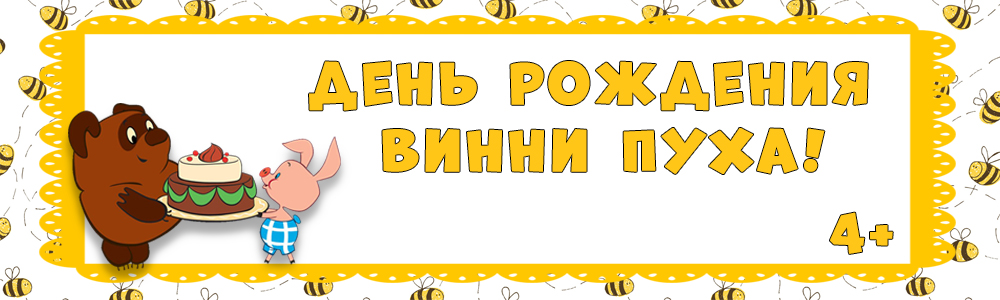 О наш любимый Винни- Пух!Вот наши поздравления!Пришли мы все и дед, и внук,Чтоб выразить почтение!Перелистывая календарь каждый день можно узнать о разных праздниках, о юбилеях писателей, артистов, деятелях науки и исторических днях. Но есть даты, о которых знают единицы. И может, поэтому именно в такие дни здорово узнать, особенно, детям что 14 октября отмечается день  рождения литературного персонажа всеми любимого медвежонка  Винни - Пуха. 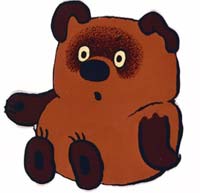 Ежегодно в этот день любители литературного героя – медвежонка Винни-Пуха празднуют его день рождения. Ведь именно  в этот день в 1926 г. в свет вышла первая книжка о знаменитом мишке. Он полюбился многим юным читателям, и они с нетерпением ждали продолжения приключений. Рассказы о забавном мишке и его друзьях были переведены более чем на 40 языков мира.  Учащиеся 1 «В» класса, классный руководитель Е.И.Пикина, пригласили на День рождения Винни Пуха, главного героя повести сказки  английского писателя Алана Милна «Винни Пух и все-все-все и многое другое», сотрудников библиотеки - Т.В.Белоусову и С.Н.Донскову. Вначале ребята познакомились с историей создания  плюшевого медвежонка Винни Пуха. Узнали, что у английского писателя Алана Милна был сын Кристофер Робин, для которого он сочинял и читал перед сном удивительные истории о жителях Зачарованного леса.  Своё имя медвежонок Винни получил от одной из реальных игрушек сына писателя Кристофера Робина. А потом вышла книжка «Винни-Пух и все-все-все».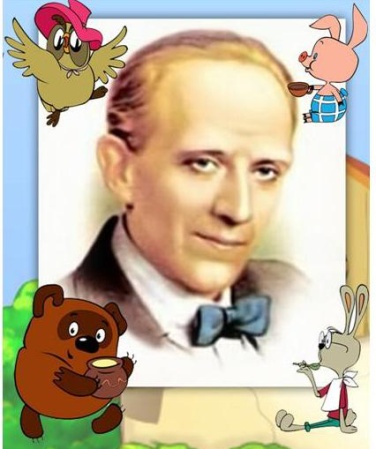 Далее дети узнали историю русского Винни Пуха, которую пересказал замечательный детский писатель Борис Заходер. В 1960 году Винни -Пух был блистательно переведен на русский язык Б. Заходером.            Ребята посмотрели отрывок из мультфильма «Винни Пух и все- все- все». Затем ребята приняли участие в весёлой викторине «В гостях у Винни-Пуха»,  где отвечали на вопросы, показав все свои знания произведений А. Милна и Б.Заходера. Задорно прошла игра «Съедобное –  несъедобное», которую приготовил для детей «огородник - любитель, знаток морковки и капусты» Кролик.           День рождения Винни - Пуха  в 1 «В» прошел весело и интересно! В этой сказке много светлого, доброго. Ведь почему Винни – Пух и его друзья любят друг друга, а потому что они умеют видеть и слышать то светлое, что непременно  есть в каждом человеке. Существует орден Винни – Пуха, который вручается «добрым людям». Татьяна Владимировна вручила всем детям медальки – добрым будущим читателям библиотеки.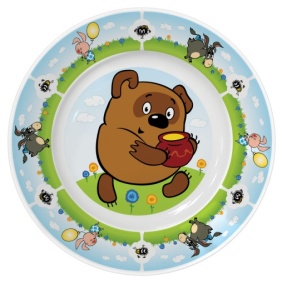        Так наши юные читатели смогли погрузиться в добрый сказочный мир героев книги Алана Милна. В детской библиотеке этому событию была посвящена выставка одной книги «Винни-Пух - самый известный в мире медвежонок».Наверно все мы согласимся, что плюшевый наивный, добродушный и скромный мишка Винни-Пух является одним из самых известных и самых любимых детских книжных героев прошлого и настоящего века.                     С.Н.Донскова  библиотекарь детской библиотеки